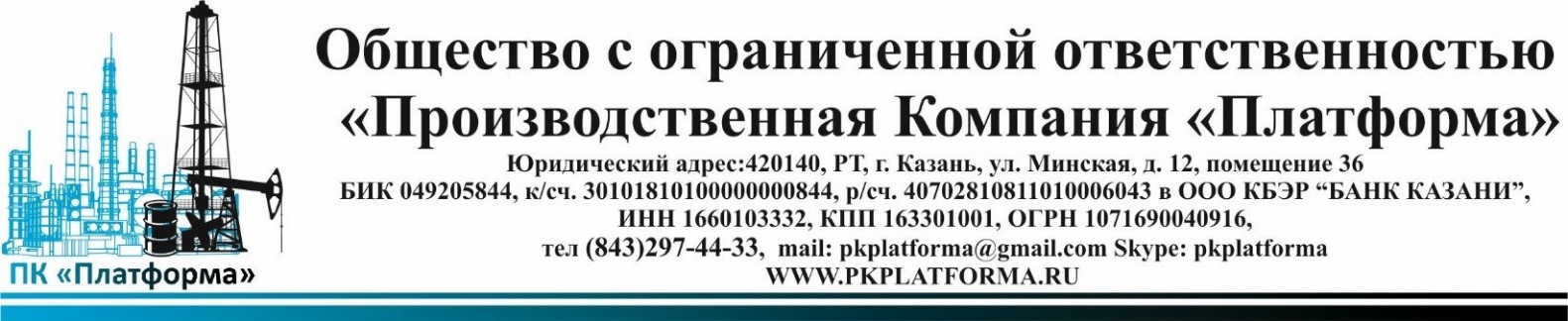 Вашему вниманию представлен перечень предлагаемой продукции ООО «ПК «Платформа». Для уточнения цены товара прошу ответным письмом сообщить объем и наименование необходимого продукта.    Доставка по России и странам СНГ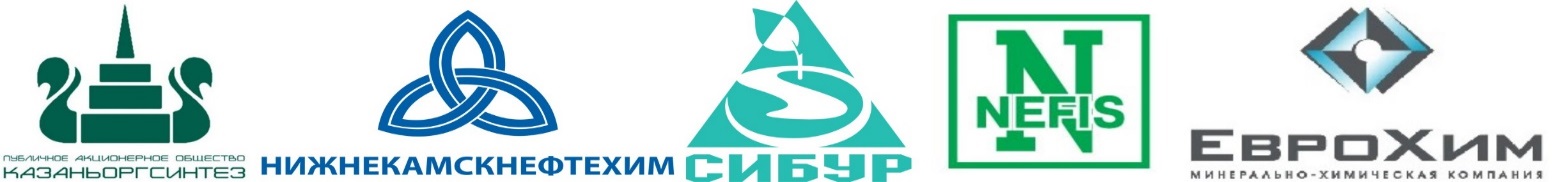 Гликоли ЭтиленгликольДиэтиленгликольТриэтиленгликольПолигликолиПропиленгликольПылеподавитель калийных солейАминыМоноэтаноламинДиэтаноламинТриэтаноламинДипроксамин 157Эфиры ЭтилцеллозольвБутилцеллозольвЭтилкарбитолПАВыНеонол 9-6, 9-10, 9-12Смачиватель ОП-10ПолиолыЛапролы 3603, 4003, 5503,6003ПЭГи 200, 300, 400ПластификаторыПластификатор ЭДОСФлоторегаент оксаль Т92, Т66Дибутилфталат (ДБФ)Диоктилфталат (ДОФ)Диоктилтерефталат (ДОТФ)Хлорпарафин 470 м.АСпиртыИзобутиловыйИзопропиловыйБутанолРастворитель смесевойПолимерная крошкаПВДПНДСэвилен 113, 115, 117, 123	_______________________________________________________________________________________________________КислотыАзотная кислотаКислота уксусная 99,5%, 70% 30%Кислота метакриловаяКислота себациновая (Китай)Кислота адипиновая (Китай)Кислота янтарная (Китай)Кислота муравьиная (Китай)Ортофосфорная кислота 73%, 85% (пищ. Терм.)Борная кислота марка А техническая12 – Гидрокситеариновая кислота (12-ГОСК)Олеиновая кислота Б-115Стеариновая кислотаСульфатыМедный купорос (Сульфат меди), марка "А", В/С УдобренияСелитра аммиачная (Аммиак азотнокислый)ДиаммофосАммофосСульфат аммонияКалий хлористыйNPK 15/15/15СолиЛитий углекислый (Карбонат) Молибдат аммония (аммоний молибденовокислый)Формиат кальция 98% (Китай) (калий муравьинокислый)ПрочееГлицеринСода  каустичекая/кальцинированная Карбамид (мочевина)